APÉNDICE BDISEÑO DEL SISTEMA DE BOMBEOPOTENCIA MÍNIMA DE LA UNIDAD DE BOMBEO  POTENCIA MÍNIMA DE LA UNIDAD DE BOMBEO  POTENCIA MÍNIMA DE LA UNIDAD DE BOMBEO  POTENCIA MÍNIMA DE LA UNIDAD DE BOMBEO  POTENCIA MÍNIMA DE LA UNIDAD DE BOMBEO  POTENCIA MÍNIMA DE LA UNIDAD DE BOMBEO  POTENCIA MÍNIMA DE LA UNIDAD DE BOMBEO  UNA UNIDAD OPERANDO MÁS OTRA EN STAND BY.UNA UNIDAD OPERANDO MÁS OTRA EN STAND BY.UNA UNIDAD OPERANDO MÁS OTRA EN STAND BY.UNA UNIDAD OPERANDO MÁS OTRA EN STAND BY.   PQHT/550   PQHT/550   PQHT/550Q=15.02lit/seg238.16GPM =  = lb/ft3Peso específicoPeso específicoHt=ftPotencia=2.92HPEje2.19KWVELOCIDAD ESPECÍFICAVELOCIDAD ESPECÍFICAVELOCIDAD ESPECÍFICAVELOCIDAD ESPECÍFICAVELOCIDAD ESPECÍFICAVELOCIDAD ESPECÍFICAVELOCIDAD ESPECÍFICANs=rpm(Q)^0.5/(TDH)^3/4Ns=rpm(Q)^0.5/(TDH)^3/4Ns=rpm(Q)^0.5/(TDH)^3/4Q=15.02lit/segrpm=TDH30.57ftNs=2077.31De acuerdo a los resultados, se selecciona:De acuerdo a los resultados, se selecciona:De acuerdo a los resultados, se selecciona:De acuerdo a los resultados, se selecciona:De acuerdo a los resultados, se selecciona:De acuerdo a los resultados, se selecciona:TuberíaDiámetro 4 pulgadasACERO INOXIDABLEACERO INOXIDABLE 4 pulgadas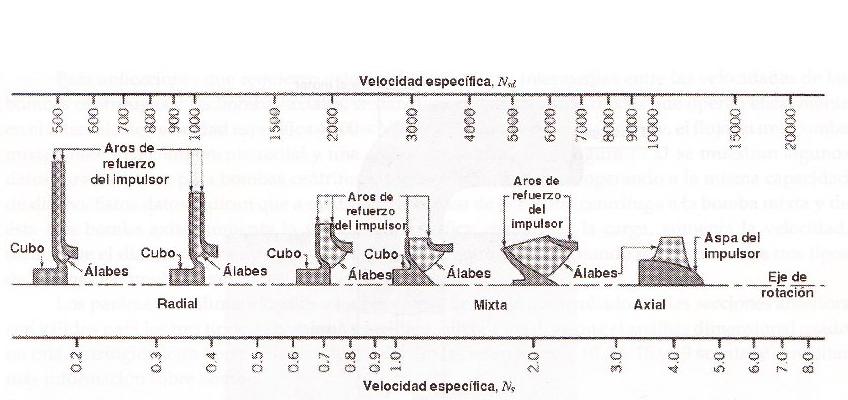 ACERO A53ACERO A53Variables de diseñoVariables de diseñoCaudal15.02 lt/segCabezal30.57  ftVelocidad 16.02 ft/segVelocidad 26.02 ft/segBombaPotencia3 HPVel. Específ.2077.31Con el valor de velocidad específica se selecciona una bomba con  rotor radial  sin atascamiento.Con el valor de velocidad específica se selecciona una bomba con  rotor radial  sin atascamiento.Con el valor de velocidad específica se selecciona una bomba con  rotor radial  sin atascamiento.Con el valor de velocidad específica se selecciona una bomba con  rotor radial  sin atascamiento.Con el valor de velocidad específica se selecciona una bomba con  rotor radial  sin atascamiento.Con el valor de velocidad específica se selecciona una bomba con  rotor radial  sin atascamiento.Con el valor de velocidad específica se selecciona una bomba con  rotor radial  sin atascamiento.Con el valor de velocidad específica se selecciona una bomba con  rotor radial  sin atascamiento.Con el valor de velocidad específica se selecciona una bomba con  rotor radial  sin atascamiento.Con el valor de velocidad específica se selecciona una bomba con  rotor radial  sin atascamiento.